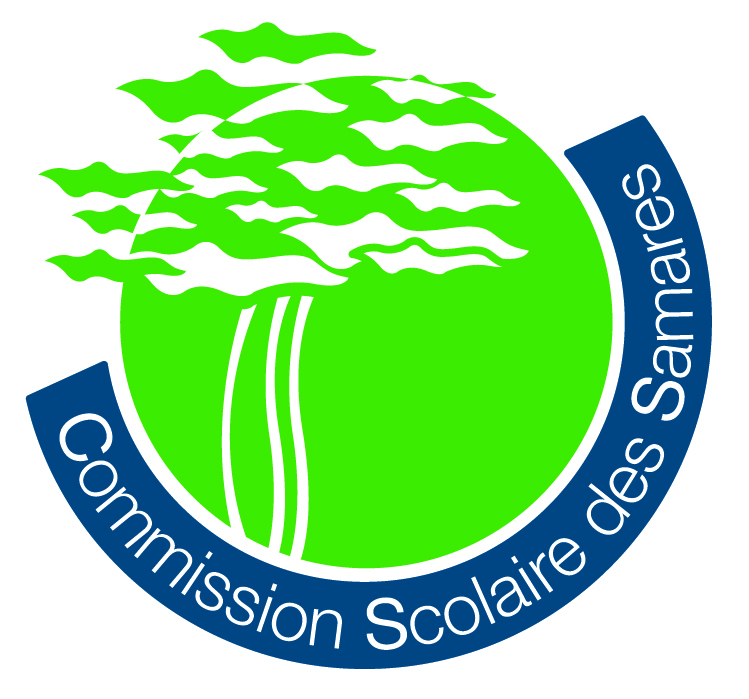 Science et technologie3e secondaireCORRIGÉLe cas de Pierre-Jean 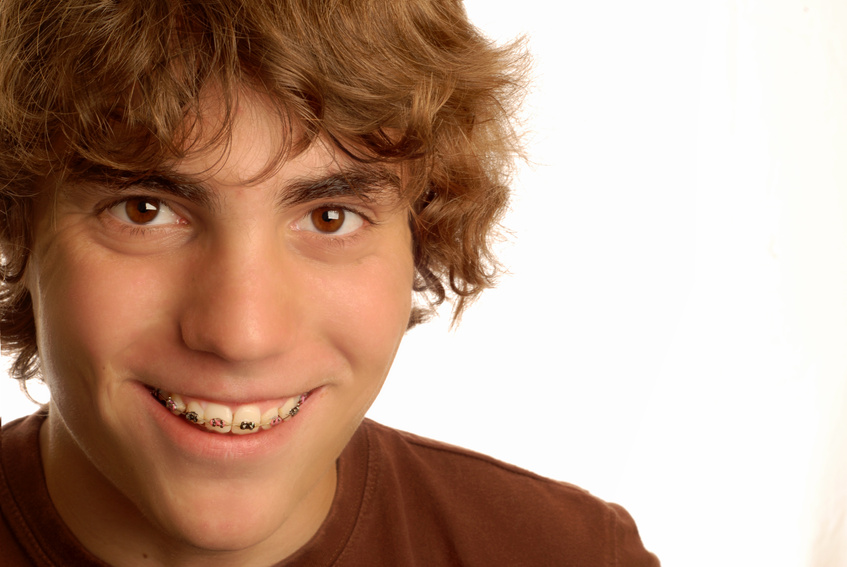 Volet Théorique Compétences disciplinaires évaluées :Mettre à profit ses connaissances scientifiquesCommuniquer à l’aide des langages utilisés en scienceVersion Août 2015Cette SAÉ est une adaptation de «Le cas d’Esteban et Janika» produite par le CS des Affluents et  l’Agence de la santé et des services sociaux du sud de Lanaudière en 2014.Le cas de Pierre-JeanPierre-Jean a 13 ans et il est à l’école secondaire. Il y a quelques semaines, il est allé en visite chez des amis et a couché dans la chambre d’amis. Au matin, il s’est réveillé tôt et il s’est rendu compte qu’il y avait du sperme sur son sous-vêtement et sur le drap. Il a tenté de cacher les traces de son éjaculation nocturne. Cette mésaventure l’a beaucoup embarrassé. Depuis ce temps, il trouve des raisons pour ne pas dormir chez ses amis.À l’école, il a également vécu quelques épisodes gênants lorsque son pénis est entré en érection spontanément durant un cours. C’est même déjà arrivé à la cafétéria. Pourtant, à chaque fois, aucune pensée sexuelle ne lui traversait l’esprit. Pierre-Jean espère que personne ne se rend compte de ce qu’il vit…Que peut-il faire? Que se passe-t-il dans son corps?1. À partir du «cas de Pierre-Jean», expliquez la problématique1.3 Quelle est ton opinion provisoire à propos de sa situation? Exemple de réponse attendue Je pense que Pierre-Jean devrait arrêter d’aller dormir chez des amis jusqu’à ce qu’il n’ait plus d’éjaculations nocturnes. Pour ses érections spontanées, il pourrait mettre un jeans plus serré. Il faudrait que Pierre-Jean comprenne que ces changements sont temporaires et normaux.1.4 Quelles sont les questions à éclaircir, les termes  à rechercher et les informations que ton équipe doit trouver?Exemple de réponse attendueNous devons trouver des informations à propos des changements physiques et psychologiques, de l’érection  et de l’érection spontanée, de l’éjaculation, du sperme, de l’éjaculation nocturne et des solutions pour Pierre-Jean.3. Production adéquate d’explications3.1 Présentez vos recommandations à Pierre-Jean en vous appuyant sur les connaissances scientifiques pertinentes et en tenant compte de l’ensemble de la problématique qu’il vit.	Exemple de réponse attenduePierre-Jean vit des changements normaux pour son âge. Les deux situations décrites, soit l’érection spontanée et l’éjaculation nocturne, vont cesser avec l’âge. Ces deux « phénomènes » qui affectent le pénis s’expliquent par une action involontaire du système nerveux et des hormones sur les vaisseaux sanguins du pénis. Évidemment, l’érection et l’éjaculation peuvent aussi être contrôlées volontairement par le cerveau.  Nos recommandations vont dans le même sens que ce qui est proposé dans la documentation, c’est-à-dire que Pierre-Jean pourrait mettre un pyjama lorsqu’il va coucher chez des amis (ou y aller moins souvent) et tenter de dissimuler sa prochaine érection spontanée « publique » avec un objet comme un livre ou un sac-à-dos ou de porter des vêtements serrés. Nous suggérons aussi à Pierre-Jean de se détendre et l’érection va passer. Après tout, ce sont des changements physiques et psychologiques normaux pour un adolescent qui vit sa puberté. Finalement, il faut reconnaître qu’il s’agit de situations embarrassantes qui troublent tous les gars un jour ou l’autre dans leur vie et que l’idéal est peut-être de dédramatiser le phénomène et d’en rire si « l’affaire devient publique ».ABCDABCDÉnonce une opinion dont les bases sont plausibles et qui tient compte de tous les aspects de la problématique : aspect physique;aspect psychologiques;aspect socialÉnonce une opinion dont les bases sont plausibles et qui tient compte minimalement des aspects physiques de la problématique, soit l’érection spontanée et l’éjaculation nocturne.Énonce une opinion discutable et qui porte sur au moins un des deux aspects physiques de la problématique, soit l’érection spontanée ou l’éjaculation nocturne.Énonce une opinion qui est farfelue, qui consiste en un jugement sur la personne ou qui n’a pas de lien avec les aspects de la problématique.ABCDArticule clairement des recommandations réalistes qui tiennent compte de tous les éléments de la problématique vécue par Pierre-Jean, des concepts scientifiques en jeu (érection, éjaculation) et suggère des éléments de réflexion dépassant parfois le cas à l’étude.Propose des recommandations qui tiennent compte des éléments les plus importants de la problématique vécue par Pierre-Jean et qui sont cohérentes avec les concepts scientifiques en jeu (érection, éjaculation).Propose des recommandations partielles ou cohérentes avec seulement un des deux problèmes que vit Pierre-Jean et tient partiellement compte du contexte et des concepts en jeu. Propose des recommandations irréalistes ou inapplicables dans le contexte que vit Pierre-Jean et ne tient pas compte des concepts scientifiques en cause ou les interprète mal.ABCDUtilise de façon judicieuse et rigoureuse la terminologie, les règles et les conventions propres à la science.Utilise de façon adéquate une terminologie propre à la science pour l’ensemble des concepts traités.Utilise occasionnellement une terminologie propre à la science.Utilise une terminologie inadéquate (ex. : vulgaire).